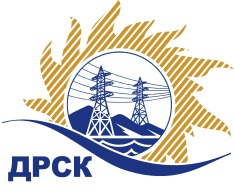 Акционерное общество«Дальневосточная распределительная сетевая  компания»ПРОТОКОЛпроцедуры вскрытия конвертов с заявками участников СПОСОБ И ПРЕДМЕТ ЗАКУПКИ: открытый электронный запрос предложений № 784463 на право заключения Договора на выполнение работ «Капитальный ремонт конструктивных элементов зданий» для нужд филиала АО «ДРСК» «Электрические сети ЕАО» (закупка 1024 раздела 1.1. ГКПЗ 2017 г.).Плановая стоимость: 2 137 160,58 руб., без учета НДС;   2 521 849,48 руб., с учетом НДС.ПРИСУТСТВОВАЛИ: постоянно действующая Закупочная комиссия 2-го уровня ВОПРОСЫ ЗАСЕДАНИЯ КОНКУРСНОЙ КОМИССИИ:В ходе проведения запроса предложений было получено 2 заявки, конверты с которыми были размещены в электронном виде на Торговой площадке Системы www.b2b-energo.ru.Вскрытие конвертов было осуществлено в электронном сейфе организатора запроса предложений на Торговой площадке Системы www.b2b-energo.ru автоматически.Дата и время начала процедуры вскрытия конвертов с заявками участников: 05:00 московского времени 10.03.2017Место проведения процедуры вскрытия конвертов с заявками участников: Торговая площадка Системы www.b2b-energo.ru всего сделано 3 ценовые ставки на ЭТП.В конвертах обнаружены заявки следующих участников запроса предложений:Ответственный секретарь Закупочной комиссии 2 уровня                                  М.Г.ЕлисееваЧувашова О.В.(416-2) 397-242№ 317/УР-Вг. Благовещенск10 марта 2017 г.№Наименование участника и его адресПредмет заявки на участие в запросе предложений1ООО "БИРСЕРВИС" (692804, Россия, Приморский край, г. Большой Камень, ул. Ганслеп, д. 14, оф. 4)Заявка, подана 09.03.2017 в 04:06
Цена: 2 137 000,00 руб. (НДС не облагается)2ООО "Сельэлектрострой" (679015, Россия, Еврейская автономная обл., г. Биробиджан, ул. Советская, д. 127 В)Заявка, подана 03.03.2017 в 01:27
Цена: 2 521 849,48 руб. (цена без НДС: 2 137 160,58 руб.)